JAQUETAJAQUETAJAQUETAJAQUETAJAQUETAJAQUETAJAQUETAJAQUETAJAQUETAJAQUETAJAQUETAJAQUETAJAQUETAJAQUETA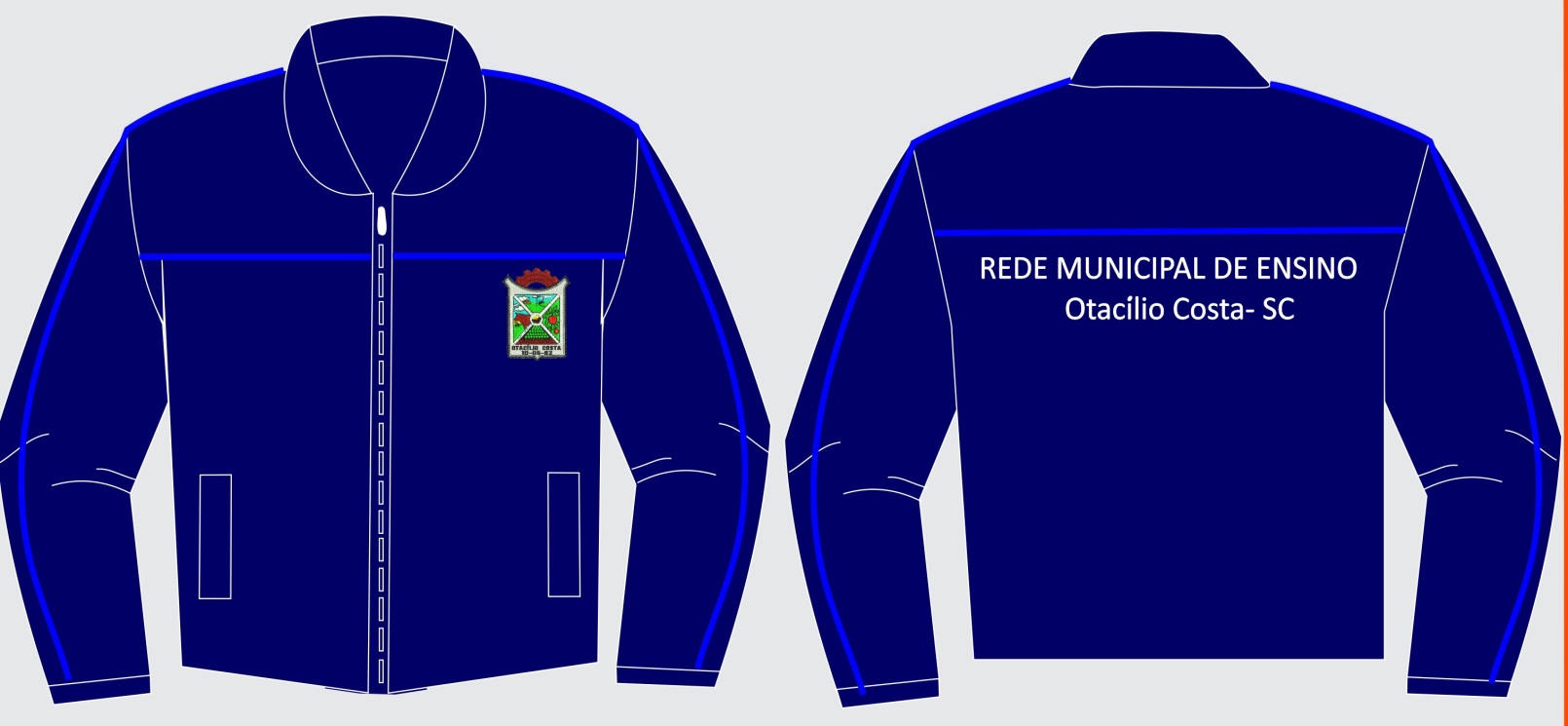 TECIDO  TECIDO  TECIDO  TECIDO  TECIDO  TECIDO  NYLON PARAQUEDASNYLON PARAQUEDASNYLON PARAQUEDASNYLON PARAQUEDASNYLON PARAQUEDASNYLON PARAQUEDASNYLON PARAQUEDASNYLON PARAQUEDASNYLON PARAQUEDASGRAMATURAGRAMATURAGRAMATURAGRAMATURAGRAMATURAGRAMATURA100100100100100100100100100TAMANHO46810‘12‘121416PMGGGTOTALTOTALTOTALQUANTIDADE2383224643223383383132221671114413255425542554DESCRIÇÃO JAQUETAJAQUETA EM NYLON PARAQUEDAS profissional jetfio com forro matelace e fibra anti alérgica antibacteriana na gramatura 100 na cor azul  marinho, bordado brasão da Prefeitura Municipal de Otacílio Costa no peito esquerdo de quem veste,  frisos na  cor azul Royal nas mangas esquerda e direita, frente e nas costas, conforme layout no edital. Escrito nas costas em linha reta.“REDE MUNICIPAL DE ENSINO”Otacílio costa – SC